课程查询操作手册点击“信息查询”下的“学生课表查询”菜单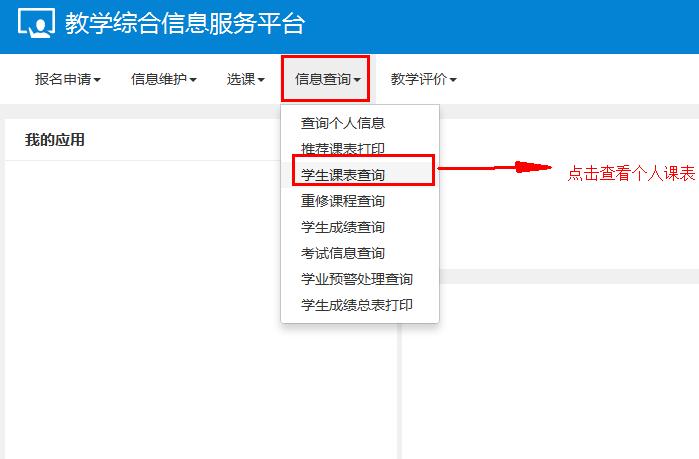 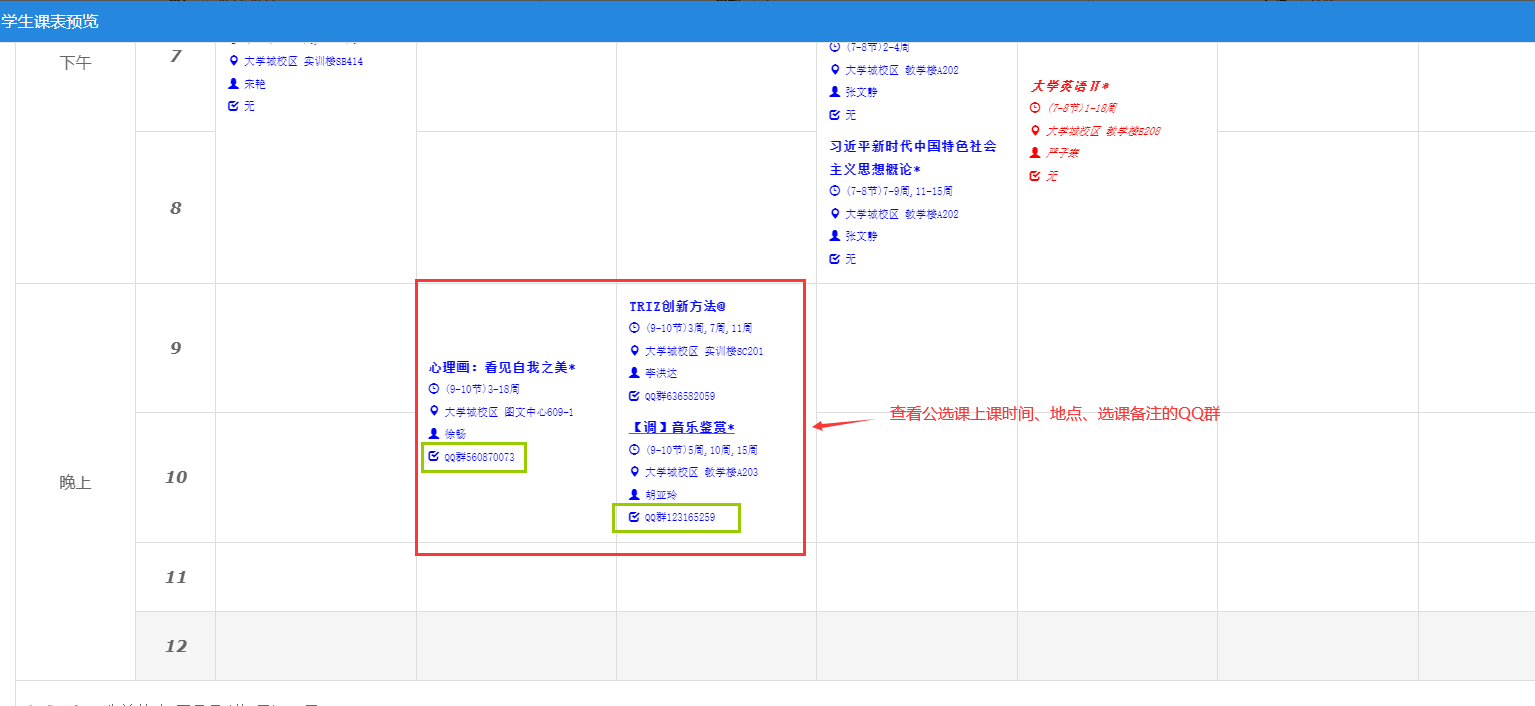 